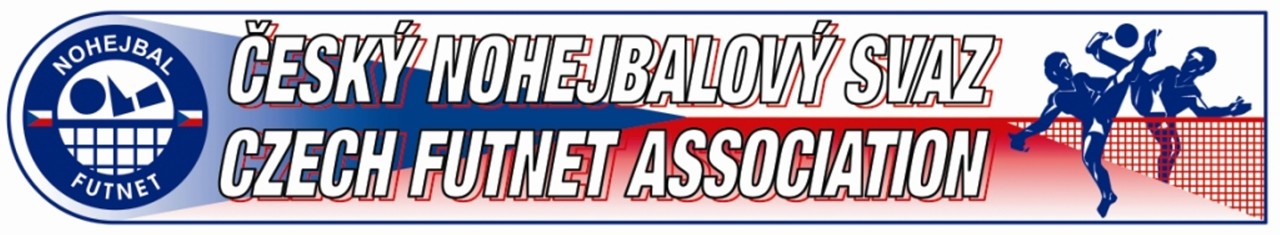 Přehled odměn oddílům za pořádání turnajů mládeže v roce 2017Ve Vamberku 10. 1. 2018Ing. Michal HostinskýPředseda Komise Mládeže ČNS OddílPočet turnajůData TurnajůKNS "Mládeže"Celkem VyplatitTJ AVIA Čakovice 229.5.2017, 31.5.2017Praha2 000 KčTJ Pankrác222.5.2017, 5.6.2017Praha2 000 KčSK Start Praha112.6.2017Praha1 000 KčDolní Počernice119.6.2017Praha1 000 KčUhříněves114.5.2017Praha1 000 KčMNK Silnice Group Modřice330.4.2017, 13.5.2017, 25.6.2017Jihomoravský3 000 KčPKS okna Žďár nad Sázavou 228.5.2017, 11.6.2017Jihomoravský2 000 KčR.U.M. NK Holubice27.5.2017, 10.9.2017Jihomoravský2 000 KčTJ Spartak Čelákovice225.6.2017, 3.9.2017Středočeský2 000 KčTJ Sokol Slaný228.5.2017, 11.6.2017Středočeský2 000 KčTJ Sokol Čáslav214.5.2017, 17.9.2017Středočeský2 000 KčTJ Slavoj Český Brod17.5.2017Středočeský1 000 KčNK Valašské Meziříčí221.4.2017, 30.6.2017Zlínský2 000 KčNK Bajda Kroměříž212.5.2017, 16.6.2017Zlínský2 000 KčTJ Spartak MSEM Přerov22.6.2017, 25.8.2017Zlínský2 000 KčNK CLIMAX Vsetín18.9.2017Zlínský1 000 KčTJ Sokol Holice228.5.2017, 10.9.2017Královéhradecký2 000 KčČernčice225.6.2017, 24.9.2017Královéhradecký2 000 KčTJ Peklo27.5.2018, 11.6.2017Královéhradecký2 000 KčTJ Sokol Zbečník121.5.2017Královéhradecký1 000 KčSK Rychnovek117.9.2017Královéhradecký1 000 KčAC Zruč-Senec 2004230.4.2017, 11.6.2017Plzeňský2 000 KčTJ Baník Stříbro27.5.2017, 17.9.2017Plzeňský2 000 KčSK LIAPOR WITTE Karlovy Vary214.5.2017, 24.6.2017Plzeňský2 000 KčTJ Sokol Horažďovice VYNK Hapon128.5.2017Plzeňský1 000 KčCelkem4343 000 Kč